Publicado en Santiago de Compostela el 15/09/2021 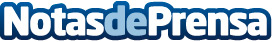 VARROAFORM, en búsqueda de soluciones contra la varroatosis para proteger la abeja domésticaGrupo Operativo VARROAFORM. Desarrollo de una formulación eficaz para el control y prevención de la varroatosis en abeja domésticaDatos de contacto:Lucía Lloret+34 981534180Nota de prensa publicada en: https://www.notasdeprensa.es/varroaform-en-busqueda-de-soluciones-contra-la Categorias: Nacional Galicia Industria Alimentaria Otras ciencias http://www.notasdeprensa.es